РЕШЕНИЕ29.12.2016                                                                                                          № 42О   бюджете администрации муниципального образования Рязановский сельсовет Асекеевского района Оренбургской области  на 2017 год и на плановый период 2018-2019 годы            Статья 1.  Утвердить бюджет муниципального образования Рязановский сельсовет (далее – местный бюджет) на 2017 год по расходам в сумме 3154.8 тыс. рублей и доходам в сумме 3154.8тыс. рублей;на 2018 год по расходам в сумме 3172,8 тыс.рублей и доходам в сумме 3172,8 тыс.рублей;на 2019 год по расходам в сумме 3561,8 тыс.рублей и доходам 3561,80 тыс.рублей.           Установить размер дефицита местного бюджета на 2017 год в сумме 0 тыс.рублей и на плановый период 2017год в сумме 0 тыс.рублей и на 2018 годы  в сумме 0 тыс. рублей.Установить верхний предел муниципального долга муниципального образования на 1 января 2018-2020 годы по долговым обязательствам муниципального образования Рязановский сельсовет Асекеевского района Оренбургской области в сумме  0  рублей.  Статья 2. Учесть поступление доходов в бюджет муниципального образования  на 2017 год и на плановый период 2018-2019 годы  согласно приложению № 1 к настоящему решению.            Статья 3. Утвердить распределение бюджетных ассигнований  бюджета муниципального образования на 2017 год и на плановый период 2018-2019 годы  согласно приложению № 2. Статья 4. Утвердить ведомственную структуру расходов бюджета муниципального образования Рязановский сельсовет на 2017 год и на плановый период 2018-2019 годы согласно приложению № 3 к настоящему решению.Статья 5. Утвердить распределение бюджетных ассигнований бюджета муниципального образования Рязановский сельсовет на 2017 год  и на плановый период 2018-2019 годы по разделам и подразделам, целевым статьям расходов классификации расходов бюджетов согласно приложению № 4 к настоящему решению.Статья 6. Утвердить распределение бюджетных ассигнований бюджета муниципального образования Рязановский сельсовет на 2017 год   и на плановый период 2018-2019 годы по целевым статьям, разделам, подразделам  и видам расходов классификации расходов бюджетов, согласно приложению № 5 к настоящему решению.Статья 7.Утвердить источники внутреннего финансирования дефицита бюджета муниципального образования Рязановский сельсовет на 2017 год  и на плановый период 2018-2019 годы согласно приложению № 6.Статья 8. Установить, что доходы местного бюджета, поступающие в 2017-2019годах, формируются за счет доходов от уплаты федеральных, региональных и местных налогов и сборов по нормативам, установленным законодательными актами Российской Федерации, субъекта Российской Федерации и настоящим Решением:- налог на доходы физических лиц - по нормативу 15 процентов;- единый сельскохозяйственный налог – по нормативу 50 процентов;- налог на имущество физических лиц - по нормативу 100 процентов;- земельный налог, взимаемый на территории поселения - по нормативу 100 процентов;- арендная плата и поступления от продажи права на заключение договоров аренды за земли, предназначенные для целей жилищного строительства, до разграничения государственной собственности на землю, и расположенные в границах поселения - по нормативу 100 процентов;- доходы от сдачи в аренду имущества, находящегося в оперативном управлении органов управления поселений и созданных ими учреждений и в хозяйственном ведении муниципальных унитарных предприятий - по нормативу 100 процентов;- неналоговые доходы от продажи земельных участков, государственная собственность на которые не разграничена и которые расположены в границах поселения – по нормативу 50 процентов.Статья 9. Утвердить нормативы отчислений от федеральных, региональных налогов и сборов в бюджет поселения на 2017 год и на плановый период 2018-2019 годы согласно приложению № 7 к настоящему решению.Статья 10.Утвердить администраторы доходов бюджета муниципального образования Рязановский сельсовет Асеккевского района Оренбургской области на 2017 год и на плановый период 2018-20019 годы согласно приложению № 8 к настоящему решению.Статья 11. Утвердить распределение межбюджетных трансфертов, передаваемых бюджету муниципального района из бюджетов поселений на осуществление части полномочий по решению вопросов местного значения в соответствии с заключенными соглашениями  согласно приложению № 9 к настоящему решению.Статья 12. Установить, что заключение и оплата местными учреждениями и органами местного самоуправления муниципального образования договоров, исполнение которых осуществляется за счет средств местного бюджета, производятся в пределах утвержденных им лимитов бюджетных обязательств в соответствии с ведомственной, функциональной и экономической классификациями расходов местного бюджета и с учетом  принятых и неисполненных обязательств.Обязательства, вытекающие из договоров, исполнение которых осуществляется за счет средств местного бюджета, принятые местными учреждениями и органами местного самоуправления муниципального образования сверх утвержденных им лимитов бюджетных обязательств, не подлежат оплате за счет средств местного бюджета на 2017 год и на плановый период 2018-2019 годы.Учет обязательств, подлежащих исполнению за счет средств местного бюджета местными учреждениями и органами местного самоуправления муниципального образования, финансируемыми из местного бюджета на основе смет доходов и расходов, обеспечивается через орган, осуществляющий кассовое обслуживание исполнения местного бюджета.Орган, осуществляющий кассовое обслуживание исполнения местного бюджета имеет право приостанавливать оплату расходов местных учреждений и органов местного самоуправления  муниципального образования, нарушающих установленный Администрацией муниципального  образования порядок учета обязательств, подлежащих исполнению за счет средств местного бюджета.Договор, заключенный местным учреждением или органом местного самоуправления муниципального образования с нарушением требований настоящей статьи, либо его часть, устанавливающая повышенные обязательства местного бюджета, подлежат признанию недействительным по иску вышестоящей организации или финансового органа администрации муниципального образования.Статья 13. Установить предельный объем расходов на обслуживание муниципального долга муниципального образования Рязановский сельсовет по 1,0 тыс. руб.  на 2017 год и на плановый период 2018-2019 годы.Статья 14. Органы местного самоуправления муниципального образования не вправе принимать в 2017-2018-2019 годов решения по увеличению численности муниципальных служащих и работников учреждений и организаций бюджетной сферы, находящихся в ведении органов местного самоуправления муниципального образования.Статья 15.  Установить, что исполнение местного бюджета по казначейской системе осуществляется финансовым органом муниципального образования с использованием лицевых счетов бюджетных средств, открытых в органе, осуществляющем кассовое обслуживание исполнения местного бюджета и в соответствии с законодательством Российской Федерации и законодательством субъекта Федерации.Установить, что кассовое обслуживание исполнения местного бюджета осуществляется органом, осуществляющим кассовое обслуживание исполнения местного бюджета на основании соглашения и на  безвозмездной основе.Статья 16.  Нормативные и иные правовые  акты органов местного самоуправления муниципального образования,  влекущие дополнительные расходы за счет средств местного бюджета на 2017-2019  годы, а также сокращающие его доходную базу, реализуются и применяются только при наличии соответствующих источников дополнительных поступлений в местный бюджет и (или) при сокращении расходов  по конкретным статьям местного бюджета на 2017-2019 годы, а также после внесения соответствующих изменений в настоящее Решение.В случае если реализация правового акта частично (не в полной мере) обеспечена источниками финансирования  в местном бюджете, такой правовой акт реализуется и применяется в пределах средств, предусмотренных на эти цели в местном бюджете на 2017 год и на плановый период 2018-2019 годы.Статья 17. Возложить функции по администрированию доходов поступающих в доход бюджета муниципального образования Рязановский сельсовет на:937 – администрация муниципального образования Рязановский сельсовет Асекеевского района Оренбургской области.Статья 18. Настоящее Решение вступает в силу с 1 января 2017 года и действует по 31 декабря 2017 года.Статья 19. Настоящее Решение подлежит обнародованию.Глава сельсовета-председатель Совета депутатов:                                                       А.В.Брусилов                                                                                                   Приложение №1к решению Совета  депутатов № 42 от 29.12.2016                                                                                                                                                                                                                                              Объем поступлений доходов по кодам видов доходов, подвидов доходов, классификации операций сектора государственного управления, относящихся к доходам бюджета на 2017годи плановый 2018-2019 годыПриложение №2к решению Совета  депутатов № 42 от 29.12.2016                                                                                                                                                                                                                                              РАСПРЕДЕЛЕНИЕ БЮДЖЕТНЫХ АССИГНОВАНИЙбюджета муниципального образования «Рязановский сельсовет» на 2017-2019 годыпо разделам и подразделам расходов классификации расходов бюджетовПриложение № 3к решению Совета депутатов№ 42 от 29.12.2016 Ведомственная структураРасходов бюджета муниципального образования « Рязановский сельсовет»на 2017 год и на плановый  период 2018-2019 годовПриложение № 4к решению Совета депутатов№ 42 от 29.12.2016 Распределение бюджетных ассигнований бюджета  муниципального образования « Рязановский сельсовет»по разделам,подразделам,целевым статьям(муниципальным программам и непрограмными направлениями деятельности)группам,подгруппам видов расходов,классификации расходов на 2017 год и на плановый  период 2018-2019 годовПриложение № 5к решению Совета депутатов№ 42 от 29.12.2016 РАСПРЕДЕЛЕНИЕ БЮДЖЕТНЫХ АССИГНОВАНИЙ муниципального образования «Рязановский сельсовет» ПО ЦЕЛЕВЫМ СТАТЬЯМ (МУНИЦИПАЛЬНЫМ ПРОГРАММАМ И НЕПРОГРАММНЫМ НАПРАВЛЕНИЯМ ДЕЯТЕЛЬНОСТИ), РАЗДЕЛАМ, ПОДРАЗДЕЛАМ, ГРУППАМ И ПОДГРУППАМ ВИДОВ РАСХОДОВ КЛАССИФИКАЦИИ РАСХОДОВ на 2017-2019 годы                                                                                                                                                                                                                                 (тыс.руб)Приложение № 6 к решению Совета депутатов№ 42 от 29.12.2016Источники внутреннего финансирования дефицита бюджета муниципальногообразования «Рязановский сельсовет» на 2017 год и на плановый период 2018-2019 годы                                                                                                                                                    тыс.рубПриложение № 7 к решению Совета депутатов№ 42 от 29.12.2016НОРМАТИВЫотчислений от федеральных, региональных налогов и сборов (в том числе и частипогашения задолженности прошлых лет, а также погашение задолженности поотмененным налогами сборам) в бюджеты поселений на 2017-2019годы Приложение № 8 к решению Совета депутатов№ 42 от 29.12.2016АДМИНИСТРАТОРЫ ДОХОДОВ БЮДЖЕТАмуниципального образования   Рязановский   сельсовет Асекеевского районаОренбургской области на 2017 год и на плановый 2018-2019 годы Приложение № 9 к решению Совета депутатов№ 42 от 29.12.2016РаспределениеМежбюджетных трансфертов, передаваемых бюджету муниципального района из бюджета поселения на осуществление части полномочий по решению вопросов местного значения в соответствии с заключенным соглашением на 2017-2019 годы                                                                                                                                     ( тыс. руб.)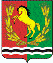 СОВЕТ ДЕПУТАТОВМУНИЦИПАЛЬНОГО ОБРАЗОВАНИЯ РЯЗАНОВСКИЙ СЕЛЬСОВЕТАСЕКЕЕВСКОГО РАЙОНА ОРЕНБУРГСКОЙ ОБЛАСТИтретьего созываКод бюджетной классификации Российской ФедерацииНаименование источника               Сумма               Сумма               Сумма               Сумма               Сумма               СуммаКод бюджетной классификации Российской ФедерацииНаименование источника2017г2017г2018г2018г2019г2019г12331 00 00000 00 0000 000Доходы2111,02111,02148,02148,02188,02188,01 01 00000 00 0000 000Налоги на прибыль, доходы777,0777,0814,0814,0854,0854,01 01 02000 01 0000 110Налог на доходы физических лиц777,0777,0814,0814,0854,0854,01 01 02020 01 0000 110Налог на доходы физических лиц с доходов, облагаемых по налоговой ставке, установленной пунктом 1 статьи 224 Налогового кодекса Российской Федерации777,0777,0814,0814,0854,0854,01 01 02021 01 0000 110Налог на доходы физических лиц с доходов, облагаемых по налоговой ставке, установленной пунктом 1 статьи 224 Налогового кодекса Российской Федерации, за исключением доходов, полученных физическими лицами, зарегистрированными в качестве индивидуальных предпринимателей, частных нотариусов и других лиц, занимающихся частной практикой777,0777,0814,0814,0854,0854,01 03 00000 00 0000 000Налоги на товары (работы, услуги), реализуемые на территории Российской Федерации484,0476,0476,0536,0536,0536,01 03 02000 01 0000 110Акцизы по подакцизным товарам (продукции), производимым на территории Российской Федерации484,0476,0476,0536,0536,0536,01 03 02230 01 0000 110Доходы от уплаты акцизов на дизельное топливо, зачисляемые в консолидированные бюджеты субъектов Российской Федерации165,0166,0166,0185,0185,0185,01 03 02240 01 0000 110Доходы от уплаты акцизов на моторные масла для дизельных и (или) карбюраторных (инжекторных) двигателей, зачисляемые в консолидированные бюджеты субъектов Российской Федерации2,01,01,01,01,01,01 03 02250 01 0000 110Доходы от уплаты акцизов на автомобильный бензин, производимый на территории Российской Федерации, зачисляемые в консолидированные бюджеты субъектов Российской Федерации350,0343,0343,0385,0385,0385,01 03 02260 01 0000 110Доходы от уплаты акцизов на прямогонный бензин, производимый на территории Российской Федерации,  зачисляемые в консолидированные бюджеты субъектов Российской Федерации-33,0-34,0-34,0-35,0-35,0-35,01 06 00000 00 0000 000Налоги на имущество1298,01298,01298,01298,01298,01298,01 06 01000 10 0000 110Налог на имущество физических лиц30,030,030,030,030,030,01 06 01030 10 0000 110Налог на имущество физических лиц, взимаемый по ставкам, применяемым к объектам налогообложения, расположенным в границах поселений30,030,030,030,030,030,01 06 06000 00 0000 110Земельный налог1268,01268,01268,01268,01268,01268,01 06 06043 10 0000 110Земельный налог, взимаемый по ставкам (03%)установленным в соответствии с подпунктом 1 пункта 1 статьи 394 Налогового кодекса Российской Федерации1243,01243,01243,01243,01243,01243,010606033100000110Земельный налог (по ставке 1,5%)установленным в соответствии с подпунктом 2 пункта 1 статьи 394 налогового кодекса РФ25,025,025,025,025,025,01 08 00000 00 0000 000Государственная пошлина, сборы11 ,011,011,011,011,011,01 08 04020 01 0000 110Государственная пошлина за совершение нотариальных действий11 ,011,011,011,011,011,0111 00000 00 0000 000Доходы от использования имущества, находящегося в государственной и муниципальной собственности25,025,025,025,025,025,0111 05000 00 0000 120Доходы получаемые в виде арендной платы либо иной платы за передачу в безвозмездное пользование государственного и муниципального имущества(за исключением имущества автономных учреждений, а также имущества государственных и муниципальных унитарных предприятий, в том числе казенных)25,025,025,025,025,025,0111 0503510 0000 120Доходы от сдачи в аренду имущества, находящегося в оперативном управлении органов управления поселений и созданных ими учреждений(за исключением имущества муниципальных автономных учреждений)25,025,025,025,025,025,02 00 00000 00 0000 000Безвозмездные поступления559,8559,8548,8837,8837,8837,82 02 00000 00 0000 000Безвозмездные поступления от других бюджетов бюджетной системы Российской Федерации559,8559,8548,8837,8837,8837,82 02 1500110 0000 151Дотации бюджетам субъектов Российской Федерации и муниципальных образований на поддержку мер по обеспечению сбалансированности бюджетов,в целях выравнивания бюджетной обеспеченности238,0238,0227,0216,0216,0216,02 02 1500 210 0000 151Дотации на поддержку мер по обеспечению сбалансированности бюджетов сельских поселений для осуществления органами местного самоуправления полномочий по решению вопросов местного значения250,0250,0250,0250,0250,0250,02 02 20216 10 0000 151Субсидии бюджетам поселений на осуществление дорожной деятельности в отношении автомобильных дорог общего пользования, а также капитального ремонта и ремонта дворовых территорий многоквартирных домов, проездов к дворовым территориям многоквартирных домов ,домов населенных пунктов---300,0300,0300,02 02 3593010 0000 151Субвенция на государственную регистрацию актов гражданского состояния4,64,64,64,64,64,62 023511810 0000 151Субвенция по первичному воинскому учету на территориях, где отсутствуют военные комиссариаты67,267,267,267,267,267,2ВСЕГО ДОХОДОВ3154,83172,83172,83172,83172,83561,8Наименование раздела, подразделаРазделПодразделСумма(тыс.руб)Сумма(тыс.руб)Сумма(тыс.руб)Сумма(тыс.руб)Сумма(тыс.руб)Наименование раздела, подразделаРазделПодраздел2017 год2017 год2018г2018г2019г123        5        5667Общегосударственные вопросы011019,01019,01040,01040,01093,0Функционирование высшего должностного лица субъекта Российской Федерации и муниципального образования0102260,0260,0270,0270,0270,0Функционирование Правительства Российской Федерации, высших исполнительных органов государственной власти субъектов Российской Федерации, местных администраций0104755,0755,0766,0766,0819,0Резервные фонды01114,04,04,04,04,0Национальная оборона0267,267,267,267,267,2Мобилизационная  и вневойсковая подготовка020367,267,267,267,267,267,2Национальная безопасность и правоохранительная деятельность03444,6484,6484,6484,6524,6524,6Органы юстиции03044,64,64,64,64,64,6Пожарная безопасность0310330,2363,8363,8363,8366,8366,8Национальная экономика04540,0540,0540,0540,0900,0900,0Дорожное хозяйство (дорожные фонды)0409540,0540,0540,0540,0900,0900,0Жилищно-коммунальное хозяйство        05310,9250,3250,3250,3223,2223,2Жилищное хозяйство        0501100,0100,0100,0100,0--Коммунальное хозяйство0502    65,0---65,065,0Благоустройство0503145,9150,2150,2150,2158,2158,2Культура и кинематография08866,9891,0891,0891,0891,0891,0Культура0801 866,9891,0891,0891,0891,0891,0Физическая культура и спорт1115,015,015,015,015,015,0Физическая культура110115,015,015,015,015,015,0Муниципальный долг131,01,01,01,01,01,0Процентные платежи13011,01,01,01,01,01,0   ИТОГО расходов:3154,83172,83172,83561,83561,83561,83561,8Наименование показателяВедом-ствоРазделПодразделЦелеваяСтатьярасходовВидрасходов                         Сумма                          Сумма Наименование показателяВедом-ствоРазделПодразделЦелеваяСтатьярасходовВидрасходов201720182019123456Муниципальное образование Рязановский сельсовет9373154,83172,83561,8Общегосударственные вопросы937011019,01040,01093,0Функционирование высшего должностного лица субъекта РФ и органа местного самоуправления                          9370102260,0270,0270,0Непрограмные расходы93701027700000000260,0270,0270,0Руководство и управление в сфере установленных функций органов государственной власти 93701027720000000260,0270,0270,0Глава муниципального образования93701027720010120260,0270,0270,0Расходы на выплату персоналу государственных          (муниципальных)органов93701027720010120120260,0270,0270,0Функционирование правительства РФ, высших органов исполнительной власти субъектов РФ, местных администраций9370104755,0766,0819,0Муниципальная программа»Реализация муниципальной политики»93701042200000000755,0766,0819,0Подпрограмма»Осуществление мероприятие»Обеспечение деятельности аппарата управления администрации»93701042210100000755,0766,0819,0Центральный аппарат93701042210110020755,0766,0819,0Расходы на выплаты персоналу государственных (муниципальных)органов93701042210110020120410,0410,0420,0Иные закупки товаров, работ, услуг для обеспечения государственных(муниципальных)нужд93701042210110020240315,0346,0389,0Уплата  налогов ,сборов и иных платежей9370104221011002085010,010,010,0Резервные фонды93701114,04,04,0Прочие  непрограмные расходы937011177000000004,04,04,0Создание и использование средств резервного фонда местных администраций937011177500000504,04,04,0Резервные средства937011177500000508704,04,04,0Национальная оборона9370267,267,267,2Мобилизация и вневойсковая подготовка9370203201000000067,267,267,2Субвенции на осуществление первичного воинского учета на территориях,где отсутствуют комиссариаты9370203201015118067,267,267,2Расходы на выплату персоналу государственных(муниципальных)органов9370203201015118012063,463,463,4Иные закупки товаров,работ и услуг для обеспечения государственных (муниципальных)нужд9370220101511802403,83,83,8Национальная безопасность и правоохранительная деятельность93703444,6484,6524,6Органы юстиции93703044,64,64,6Подпрограамма»Обеспечение осуществления переданных полномочий»937030422200000004,64,64,6Основное мероприятие»Выполнение переданных государственных полномочий»937030422201000004,64,64,6Осуществление переданных органам государственной власти субъектов Российской Федерации в соответствии с п.1 ст.4 Федерального закона»Об актах гражданского состояния»полномочий Российской Федерации на государственную регистрацию актов гражданского состояния.937030422201593024,64,64,6Иные закупки товаров,работ и услуг для обеспечения государственных(муниципальных) нужд937030422201593022404,64,64,6Обеспечение пожарной безопасности9370310330,2363,8366,8Муниципальная программа «Защита населения и территорий муниципального образования от чрезвычайных ситуаций,обеспечение пожарной безопасности93703102020000000330,2363,8366,8Подпрограмма «Обеспечение пожарной безопасности»93703102020170050330,2363,8366,8Обеспечение деятельности служб защиты населения и территорий от чрезвычайных ситуаций и служб гражданской обороны учреждений93703102020170050330,2363,8366,8Иные закупки товаров,работ и услуг для обеспечения государственных(муниципальных)нужд93703102020170050240330,2363,8366,8Национальная экономика93704540,0540,0900,0Дорожное хозяйство9370409540,0540,0900,0Непрограмные расходы93704092030000000540,0540,0900,0Содержание  и ремонт капитальный ремонт Автомобильных дорог общего пользования и искусственных сооружений на них93704092030190750540,0540,0600,0Иные закупки товаров,работ и услуг для обеспеченияГосударственных(муниципальных) нужд93704092030190750240540,0540,0600,0Субсидии на проведение капитального ремонта и ремонта автомобильных дорог общео пользования населенных пунктов93704092030100000--300,0Капитальный ремонт и ремонт автомобильных дорог общего пользования населенных пунктов93701092030180410-300,0Иные закупки товаров,работ и услуг для обеспеченияГосударственных(муниципальных) нужд93704092030180410240-300,0Жилищно-коммунальное хозяйство93705310,9250,3223,2Мероприятия в области коммунального хозяйства93705012030000000100,0100,0-Непрограмные расходы93705012030496080100,0100,0-Иные закупки товаров,работ и услуг для обеспечения государственных(муниципальных) нужд93705012030496080100,0100,0-Коммунальное  хозяйство937050265,0-65,0Непрограмные расходы9370502203000000065,0-65,0Мероприятия в области коммунального хозяйства9370502203039085065,0-65,0Иные закупки товаров,работ и услуг для обеспечения 9370502203039085024065,0-65,0Благоустройство145,9150,2158,2Непрограмные расходы9370503145,9150,2158,2Уличное освещение9370503203029082080,080,087,3Иные закупки товаров,работ и услуг для обеспечения    государственных (муниципальных) нужд9370503203029082024080,080,087,3Прочие мероприятия по благоустройству городов, округов и поселений9370503203029083065,970,270,9Иные  закупки товаров,работ и услуг для государственных (муниципальных)нужд9370503203029083024065,970,270,9Культура и кинематография 93708Культура9370801Муниципальная программа «Развитие культуры Рязановского с/с  на 2015-2017 годы93708012040000000866,9891,0891,0Организация культурно-досугового обслуживания населения93708012040171250656,3679,4679,4Расходы на выплаты государственных(муниципальных)органов) 93708012040171250120140,6161,7161,7Иные закупки товаров,работ и услуг  для обеспечения государственных(муниципальных)нужд93708012040171250240115,0117,0117,0Уплата  налогов,сборов и иных платежей9370801204017125085021,021,021,0Иные межбюджетные трансферты93708012040171250540379,7379,7379,7Библиотечное,справочно-информационное обслуживание население93708012040271260210,6211,6211,6Иные закупки товаров ,работ и услуг для государственных(муниципальных) нужд937080120402712602406,07,07,0Иные межбюджетные трансферты93708012040271260540204,6204,6204,6Физическая культура и спорт9371115,015,015,0Непрограмные расходы937110115,015,015,0Муниципальная программа «Развитие физической культуры,спорта и туризма» на 2015-2017 годы9371101205000000015,015,015,0Выполнение работ по проведению физкультурных и спортивных мероприятий в соответствии с календарным планом физкультурных и спортивных мероприятий9371101205017163015,015,015,0Иные  закупки товаров ,работ и услуг для обеспечения государственных(муниципальных) нужд9371101205017163024015,015,015,0Обслуживание муниципального долга937131,01,01,0Обслуживание внутреннего государственного и муниципального долга93713011,01,01,0Непрограмные  расходы937130177000000001,01,01,0Процентные платежи по муниципальному долгу937130177500600401,01,01,0Обслуживание государственного(муниципального)долга937130177500600407301,01,01,0Наименование показателяРазделПодразделЦелеваяСтатьярасходовВидрасходов                         Сумма                          Сумма Наименование показателяРазделПодразделЦелеваяСтатьярасходовВидрасходов20172018201913456Муниципальное образование Рязановский сельсовет3154,83172,83561,8Общегосударственные вопросы011019,01040,01093,0Функционирование высшего должностного лица субъекта РФ и органа местного самоуправления                          0102260,0270,0270,0Непрограмные расходы01027700000000260,0270,0270,0Руководство и управление в сфере установленных функций органов государственной власти 01027720000000260,0270,0270,0Глава муниципального образования01027720010120260,0270,0270,0Расходы на выплату персоналу государственных          (муниципальных)органов01027720010120120260,0270,0270,0Функционирование правительства РФ, высших органов исполнительной власти субъектов РФ, местных администраций0104755,0766,0819,0Муниципальная программа»Реализация муниципальной политики»01042200000000755,0766,0819,0Подпрограмма»Осуществление мероприятие»Обеспечение деятельности аппарата управления администрации»01042210100000755,0766,0819,0Центральный аппарат01042210110020755,0766,0819,0Расходы на выплаты персоналу государственных (муниципальных)органов01042210110020120410,0410,0420,0Иные закупки товаров, работ, услуг для обеспечения государственных(муниципальных)нужд01042210110020240315,0346,0389,0Уплата  налогов ,сборов и иных платежей0104221011002085010,010,010,0Резервные фонды01114,04,04,0Прочие  непрограмные расходы011177000000004,04,04,0Создание и использование средств резервного фонда местных администраций011177500000504,04,04,0Резервные средства011177500000508704,04,04,0Национальная оборона0267,267,267,2Мобилизация и вневойсковая подготовка0203201000000067,267,267,2Субвенции на осуществление первичного воинского учета на территориях,где отсутствуют комиссариаты0203201015118067,267,267,2Расходы на выплату персоналу государственных(муниципальных)органов0203201015118012063,463,463,4Иные закупки товаров,работ и услуг для обеспечения государственных (муниципальных)нужд0220101511802403,83,83,8Национальная безопасность и правоохранительная деятельность    03334,8368,4371,4Органы юстиции03044,64,64,6Подпрограамма»Обеспечение осуществления переданных полномочий»030422200000004,64,64,6Основное мероприятие»Выполнение переданных государственных полномочий»030422201000004,64,64,6Осуществление переданных органам государственной власти субъектов Российской Федерации в соответствии с п.1 ст.4 Федерального закона»Об актах гражданского состояния»полномочий Российской Федерации на государственную регистрацию актов гражданского состояния.030422201593024,64,64,6Иные закупки товаров,работ и услуг для обеспечения государственных(муниципальных) нужд030422201593022404,64,64,6Обеспечение пожарной безопасности0310330,2363,8366,8Муниципальная программа «Защита населения и территорий муниципального образования от чрезвычайных ситуаций,обеспечение пожарной безопасности03102020000000330,2363,8366,8Подпрограмма «Обеспечение пожарной безопасности»03102020170050330,2363,8366,8Обеспечение деятельности служб защиты населения и территорий от чрезвычайных ситуаций и служб гражданской обороны учреждений03102020170050330,2363,8366,8Иные закупки товаров,работ и услуг для обеспечения государственных(муниципальных)нужд03102020170050240330,2363,8366,8Национальная экономика04540,0540,0900,0Дорожное хозяйство0409540,0540,0900,0Непрограмные расходы04092030000000540,0540,0900,0Содержание  и ремонт капитальный ремонт Автомобильных дорог общего пользования и искусственных сооружений на них04092030190750540,0540,0900,0Иные закупки товаров,работ и услуг для обеспеченияГосударственных(муниципальных) нуждКапитальный ремонт и ремонт автомобильных дорог общего пользования населенных пунктов0404090920301907502030180410240540,0-540,0-600,0300,0Иные закупки товаров,работ и услуг для обеспеченияГосударственных(муниципальных) нужд04092030180410240--300,0Жилищно-коммунальное хозяйство05310,9250,2223,2Мероприятия в области коммунального хозяйства05012030000000100,0100,0-Непрограмные расходы05012030496080100,0100,0-Иные закупки товаров,работ и услуг для обеспечения государственных(муниципальных) нужд05012030496080100,0100,0-Коммунальное  хозяйство050265,0-65,0Непрограмные расходы0502203000000065,0-65,0Мероприятия в области коммунального хозяйства0502203039085065,0-65,0Иные закупки товаров,работ и услуг для обеспечения 0502203039085024065,0-65,0Благоустройство145,9150,2158,2Непрограмные расходы0503145,9150,2158,2Уличное освещение0503203029082080,080,087,3Иные закупки товаров,работ и услуг для обеспечения    государственных (муниципальных) нужд0503203029082024080,080,087,3Прочие мероприятия по благоустройству городов, округов и поселений0503203029083065,970,270,9Иные  закупки товаров,работ и услуг для государственных (муниципальных)нужд0503203029083024065,970,270,9Культура и кинематография 08Культура0801Муниципальная программа «Развитие культуры Рязановского с/с  на 2015-2017 годы08012040000000866,9891,0891,0Организация культурно-досугового обслуживания населения08012040171250656,3679,4679,4Расходы на выплаты государственных(муниципальных)органов) 08012040171250120140,6161,7161,7Иные закупки товаров,работ и услуг  для обеспечения государственных(муниципальных)нужд08012040171250240115,0117,0117,0Уплата  налогов,сборов и иных платежей0801204017125085021,021,021,0Иные межбюджетные трансферты08012040171250540379,7379,7379,7Библиотечное,справочно-информационное обслуживание население08012040271260210,6211,6211,6Иные закупки товаров ,работ и услуг для государственных(муниципальных) нужд080120402712602406,07,07,0Иные межбюджетные трансферты08012040271260540204,6204,6204,6Физическая культура и спорт1115,015,015,0Непрограмные расходы110115,015,015,0Муниципальная программа «Развитие физической культуры,спорта и туризма» на 2015-2017 годы1101205000000015,015,015,0Выполнение работ по проведению физкультурных и спортивных мероприятий в соответствии с календарным планом физкультурных и спортивных мероприятий1101205017163015,015,015,0Иные  закупки товаров ,работ и услуг для обеспечения государственных(муниципальных) нужд1101205017163024015,015,015,0Обслуживание муниципального долга131,01,01,0Обслуживание внутреннего государственного и муниципального долга13011,01,01,0Непрограмные  расходы130177000000001,01,01,0Процентные платежи по муниципальному долгу130177500600401,01,01,0Обслуживание государственного(муниципального)долга130177500600407301,01,01,0НаименованиеНаименованиеЦелевая статья расходовРазделПодразделПодразделВидРасходов2017год2017год2017год2017год2017год2018г2018г2018г2018г2018г2019гФункционирование правительства РФ, высших органов исполнительной власти субъектов РФ, местных администрацийФункционирование правительства РФ, высших органов исполнительной власти субъектов РФ, местных администраций755,0755,0755,0755,0755,0766,0766,0766,0766,0766,0819,0Муниципальная программа»Реализация муниципальной политики»Муниципальная программа»Реализация муниципальной политики»2200000000010404755,0755,0755,0755,0755,0766,0766,0766,0766,0766,0819,0Подпрограмма»Осуществление мероприятие»Обеспечение деятельности аппарата управления администрации»Подпрограмма»Осуществление мероприятие»Обеспечение деятельности аппарата управления администрации»2210100000010404755,0755,0755,0755,0755,0766,0766,0766,0766,0766,0819,0Центральный аппаратЦентральный аппарат2210110020010404755,0755,0755,0755,0755,0766,0766,0766,0766,0766,0819,0Расходы на выплаты персоналу государственных (муниципальных)органовРасходы на выплаты персоналу государственных (муниципальных)органов2210110020010404120410,0410,0410,0410,0410,0410,0410,0410,0410,0410,0420,0Иные закупки товаров, работ, услуг для обеспечения государственных(муниципальных)нуждИные закупки товаров, работ, услуг для обеспечения государственных(муниципальных)нужд2210110020010404240315,0315,0315,0315,0315,0346,0346,0346,0346,0346,0389,0Уплата  налогов ,сборов и иных платежейУплата  налогов ,сборов и иных платежей221011002001040485010,010,010,010,010,010,010,010,010,010,010,067,267,267,267,267,267,267,267,267,267,267,202030367,267,267,267,267,267,267,267,267,267,267,202030367,267,267,267,267,267,267,267,267,267,267,202030312063,463,463,463,463,463,463,463,463,463,463,4Иные закупки товаров,работ и услуг для обеспечения государст-Венных(муниципальных)нужд201015118020101511800203032403,83,83,83,83,83,83,83,83,83,83,8Органы юстицииОрганы юстиции0304044,64,64,64,64,64,64,64,64,64,64,6Подпрограамма»Обеспечение осуществления переданных полномочий»Подпрограамма»Обеспечение осуществления переданных полномочий»22200000000304044,64,64,64,64,64,64,64,64,64,64,6Основное мероприятие»Выполнение переданных государственных полномочий»Основное мероприятие»Выполнение переданных государственных полномочий»22201000000304044,64,64,64,64,64,64,64,64,64,64,6Иные закупки товаров, работ и услуг для обеспечения государственных (муниципальных) нуждИные закупки товаров, работ и услуг для обеспечения государственных (муниципальных) нужд22201593020304042404,64,64,64,64,64,64,64,64,64,64,6Обеспечение деятельности пожарной безопасностиОбеспечение деятельности пожарной безопасности20 0 00 00000330,2330,2330,2330,2363,8363,8363,8363,8363,8366,8366,8Иные межбюджетные трансфертыИные межбюджетные трансферты20 0 00 00000031010330,2330,2330,2330,2363,8363,8363,8363,8363,8366,8366,8Муниципальная программа «Защита населения и территорий муниципального образования Рязановский сельсовет от чрезвычайных ситуаций ,обеспечение пожарной безопасности на 2016-2020 годыМуниципальная программа «Защита населения и территорий муниципального образования Рязановский сельсовет от чрезвычайных ситуаций ,обеспечение пожарной безопасности на 2016-2020 годы20 2 00 00000031010330,2330,2330,2330,2363,8363,8363,8363,8363,8366,8366,8Основное мероприятие Защита населения и территорий муниципального образования от чрезвычайных ситуаций, обеспечение пожарной безопасности»Основное мероприятие Защита населения и территорий муниципального образования от чрезвычайных ситуаций, обеспечение пожарной безопасности»20 2 01 00000031010330,2330,2330,2330,2363,8363,8363,8363,8363,8366,8366,8Обеспечение деятельности служб защиты населения и территорий от чрезвычайных ситуацийОбеспечение деятельности служб защиты населения и территорий от чрезвычайных ситуаций20 2 01 70050031010330,2330,2330,2330,2363,8363,8363,8363,8363,8366,8366,8Иные закупки товаров, работ и услуг для обеспечение государственных (муниципальных) нуждИные закупки товаров, работ и услуг для обеспечение государственных (муниципальных) нужд20 2 01 70050031010240330,2330,2330,2330,2363,8363,8363,8363,8363,8366,8366,8Национальная экономикаНациональная экономика540,0540,0540,0540,0540,0540,0540,0540,0540,0900,0900,0Дорожное хозяйство (дорожные фонды)Дорожное хозяйство (дорожные фонды)540,0540,0540,0540,0540,0540,0540,0540,0540,0900,0900,0Иные межбюджетные трансфертыИные межбюджетные трансферты20   0 00 00000040909540,0540,0540,0540,0540,0540,0540,0540,0540,0900,0900,0Муниципальная подпрограмма « развитие жилищно-коммунального и дорожного хозяйства ,благоустройства муниципального образования Рязановский сельсовет на 2016- 2020годы»Муниципальная подпрограмма « развитие жилищно-коммунального и дорожного хозяйства ,благоустройства муниципального образования Рязановский сельсовет на 2016- 2020годы»20 0 00 00000040909540,0540,0540,0540,0540,0540,0540,0540,0540,0900,0900,0Основное мероприятие «Развитие сети автомобильных дорог общего пользования местного значения»Основное мероприятие «Развитие сети автомобильных дорог общего пользования местного значения»20 3 00 00000040909540,0540,0540,0540,0540,0540,0540,0540,0540,0900,0900,0Содержание и ремонт, капитальный  ремонт автомобильных дорог общего пользования и искусственных сооружений на нихСодержание и ремонт, капитальный  ремонт автомобильных дорог общего пользования и искусственных сооружений на них20 3 01 90750040909540,0540,0540,0540,0540,0540,0540,0540,0540,0600,0600,0Иные закупки товаров, работ и услуг для обеспечения государственных (муниципальных) нуждИные закупки товаров, работ и услуг для обеспечения государственных (муниципальных) нужд20 3 01 90750040909240540,0540,0540,0540,0540,0540,0540,0540,0540,0600,0600,0Субсидии на проведение капитального ремонта и ремонта автомобильных дорог общего пользования населенных пунктовСубсидии на проведение капитального ремонта и ремонта автомобильных дорог общего пользования населенных пунктов2030180410040909300,0300,0Капитальный ремонт и ремонт автомобильных дорог общего пользования населенных пунктовКапитальный ремонт и ремонт автомобильных дорог общего пользования населенных пунктов20 3 01 80410040909---------300,0300,0Иные закупки товаров, работ и услуг для обеспечения государственных (муниципальных) нуждИные закупки товаров, работ и услуг для обеспечения государственных (муниципальных) нужд20 3 01 80410040909240---------300,0300,0Жилищно-коммунальное хозяйствоЖилищно-коммунальное хозяйство310,9310,9310,9250,3250,3250,3250,3190,0190,0190,0190,0Мероприятия в области коммунального хозяйстваМероприятия в области коммунального хозяйства2030000000050101100,0100,0100,0100,0100,0100,0100,0----Непрограмные расходыНепрограмные расходы2030496080050101100,0100,0100,0100,0100,0100,0100,0Иные закупки товаров, работ и услуг для обеспечения государственных (муниципальных) нуждИные закупки товаров, работ и услуг для обеспечения государственных (муниципальных) нужд2030496080050101100,0100,0100,0100,0100,0100,0100,0----Коммунальное хозяйствоКоммунальное хозяйство20 0 00 0000065,065,065,065,065,065,065,0Муниципальная подпрограмма «Развитие жилищно-коммунального и дорожного хозяйства,благоустройство муниципального образования Рязановский сельсовет на 2016 - 2020годы»Муниципальная подпрограмма «Развитие жилищно-коммунального и дорожного хозяйства,благоустройство муниципального образования Рязановский сельсовет на 2016 - 2020годы»20 3 00 0000005020265,065,065,0----65,065,065,065,0Основное мероприятие «Строительство(реконструкция)объектов коммунальной инфраструктуры в сферах теплоснабжения ,водоснабжения, водоотведения»Основное мероприятие «Строительство(реконструкция)объектов коммунальной инфраструктуры в сферах теплоснабжения ,водоснабжения, водоотведения»20 3 03 0000005020265,065,065,0----65,065,065,065,0Мероприятия в области коммунального хозяйстваМероприятия в области коммунального хозяйства20 3 03 9085005020265,065,065,0----65,065,065,065,0Мероприятия в области коммунального хозяйстваМероприятия в области коммунального хозяйства20 3 03 9085005020224065,065,065,0----65,065,065,065,0БлагоустройствоБлагоустройство145,9145,9150,2150,2150,2150,2150,2158,2158,2158,2158,2Иные межбюджетные трансфертыИные межбюджетные трансферты20 0 00 00000050503145,9145,9150,2150,2150,2150,2150,2158,2158,2158,2158,2Муниципальная подпрограмма»Развитие жилищно-коммунального и дорожного хозяйства, благоустройства муниципального образования Рязановский сельсовет на 2016-2020 годы»Муниципальная подпрограмма»Развитие жилищно-коммунального и дорожного хозяйства, благоустройства муниципального образования Рязановский сельсовет на 2016-2020 годы»20 3 00 00000050503145,9145,9150,2150,2150,2150,2150,2158,2158,2158,2158,2Основное мероприятие «Улучшение внешнего благоустройства, озеленения и санитарного состояния поселения»Основное мероприятие «Улучшение внешнего благоустройства, озеленения и санитарного состояния поселения»20 3 02 00000050503145,9145,9150,2150,2150,2150,2150,2158,2158,2158,2158,2Уличное освещениеУличное освещение20 3 02 9082005050380,080,080,080,080,080,080,087,387,387,387,3Иные закупки товаров, работ и услуг для обеспечения государственных (муниципальных) нуждИные закупки товаров, работ и услуг для обеспечения государственных (муниципальных) нужд20 3 02 9082005050324080,080,080,080,080,080,080,087,387,387,387,3Прочие мероприятия по благоустройствуПрочие мероприятия по благоустройству20 3 02 9083005050365,965,970,270,270,270,270,270,970,970,970,9Иные закупки товаров, работ и услуг для обеспечения государственных (муниципальных) нуждИные закупки товаров, работ и услуг для обеспечения государственных (муниципальных) нужд20 3 02 9083005050324065,965,970,270,270,270,270,270,970,970,970,9Культура и кинематография Культура и кинематография 866,9866,9891,0891,0891,0891,0891,0891,0891,0891,0891,0КультураКультура866,9866,9891,0891,0891,0891,0891,0891,0891,0891,0891,0Иные межбюджетные трансфертыИные межбюджетные трансферты20 0 00 00000080801866,9866,9891,0891,0891,0891,0891,0891,0891,0891,0891,0Муниципальная подпрограмма «Развитие культуры и искусства муниципального образования Рязановский сельсовет на 2016-2020 годы»Муниципальная подпрограмма «Развитие культуры и искусства муниципального образования Рязановский сельсовет на 2016-2020 годы»20 4 00 00000080801866,9866,9891,0891,0891,0891,0891,0891,0891,0891,0891,0Основное мероприятие «Организация культурно – досугового обслуживания населения»Основное мероприятие «Организация культурно – досугового обслуживания населения»20 4 01 00000080801866,9866,9891,0891,0891,0891,0891,0891,0891,0891,0891,0Организация культурно – досугового обслуживания населенияОрганизация культурно – досугового обслуживания населения20 4 01 71250080801656,3679,4679,4679,4679,4679,4679,4679,4679,4679,4679,4Расходы на выплаты персоналу государственных (муниципальных) органовРасходы на выплаты персоналу государственных (муниципальных) органов20 4 01 71250080801120140,6161,7161,7161,7161,7161,7161,7161,7161,7161,7161,7Иные закупки товаров, работ и услуг для обеспечения государственных (муниципальных) нуждИные закупки товаров, работ и услуг для обеспечения государственных (муниципальных) нужд20 4 01 71250080801240115,0117,0117,0117,0117,0117,0117,0117,0117,0117,0117,0Уплата налогов, сборов и иных платежейУплата налогов, сборов и иных платежей20 4 01 7125008080185021,021,021,021,021,021,021,021,021,021,021,0Иные межбюджетные трансфертыИные межбюджетные трансферты20 4 01 71250080801540379,7379,7379,7379,7379,7379,7379,7379,7379,7379,7379,7Основное мероприятие «Развитие библиотечного дела»Основное мероприятие «Развитие библиотечного дела»20 4 02 00000080801210,6211,6211,6211,6211,6211,6211,6211,6211,6211,6211,6Библиотечно,справочно-информационное обслуживание населенияБиблиотечно,справочно-информационное обслуживание населения20 4 02 71270080801540210,6211,6211,6211,6211,6211,6211,6211,6211,6211,6211,6Иные закупки товаров, работ и услуг для обеспечения государственных (муниципальных) нуждИные закупки товаров, работ и услуг для обеспечения государственных (муниципальных) нужд20 4 02 712700808012406,07,07,07,07,07,07,07,07,07,07,0Иные межбюджетные трансфертыИные межбюджетные трансферты20 4 02 71270204,6204,6204,6204,6204,6204,6204,6204,6204,6204,6204,6Физическая культура и спортФизическая культура и спорт15,015,015,015,015,015,015,015,015,015,015,0Физическая культураФизическая культура15,015,015,015,015,015,015,015,015,015,015,0Иные межбюджетные трансфертыИные межбюджетные трансферты20 0 00 0000011110115,015,015,015,015,015,015,015,015,015,015,0Муниципальная программа «Развитие физической культуры, спорта и туризма» муниципального образования Рязановский сельсовет4 на 2016-2020 годыМуниципальная программа «Развитие физической культуры, спорта и туризма» муниципального образования Рязановский сельсовет4 на 2016-2020 годы20 5 00 0000011110115,015,015,015,015,015,015,015,015,015,015,0Основное мероприятие «Выполнение работ по проведению физкультурных и спортивных мероприятий в соответствии с календарным планом физкультурных и спортивных мероприятий»Основное мероприятие «Выполнение работ по проведению физкультурных и спортивных мероприятий в соответствии с календарным планом физкультурных и спортивных мероприятий»20 5 01 0000011110115,015,015,015,015,015,015,015,015,015,015,0Выполнение работ по проведению физкультурных и спортивных мероприятий в соответствии с календарным планом физкультурных и спортивных мероприятий Выполнение работ по проведению физкультурных и спортивных мероприятий в соответствии с календарным планом физкультурных и спортивных мероприятий 20 5 01 7163011110115,015,015,015,015,015,015,015,015,015,015,0Иные закупки товаров, работ и услуг для обеспечения государственных (муниципальных) нуждИные закупки товаров, работ и услуг для обеспечения государственных (муниципальных) нужд20 5 01 7163011110124015,015,015,015,015,015,015,015,015,015,015,0Администрация МО   Рязановский   сельсоветАдминистрация МО   Рязановский   сельсовет265,0265,0275,0275,0275,0275,0275,0275,0275,0275,0275,0Общегосударственные вопросыОбщегосударственные вопросы264,0264,0274,0274,0274,0274,0274,0274,0274,0274,0274,0Функционирование высшего должностного лица субъекта Российской Федерации  и муниципального образованияФункционирование высшего должностного лица субъекта Российской Федерации  и муниципального образования260,0260,0270,0270,0270,0270,0270,0270,0270,0270,0270,0Непрограммные мероприятияНепрограммные мероприятия77 0 00 00000010102260,0260,0270,0270,0270,0270,0270,0270,0270,0270,0270,0Глава муниципального образованияГлава муниципального образования77 2 00 10120010102260,0260,0270,0270,0270,0270,0270,0270,0270,0270,0270,0Расходы на выплаты персоналу государственных (муниципальных) органовРасходы на выплаты персоналу государственных (муниципальных) органов77 2 00 10120010102120260,0260,0270,0270,0270,0270,0270,0270,0270,0270,0270,0Резервные фондыРезервные фонды4,04,04,04,04,04,04,04,04,04,04,0Непрограммные мероприятияНепрограммные мероприятия77 0 00 000000101114,04,04,04,04,04,04,04,04,04,04,04,0Создание и использование средств резервного фонда местных администраций4,0Создание и использование средств резервного фонда местных администраций77 5 00 000500101114,04,04,04,04,04,04,04,04,04,04,0Резервные средстваРезервные средства77 5 00 000500101118704,04,04,04,04,04,04,04,04,04,04,0Обслуживание государственного муниципального долгаОбслуживание государственного муниципального долга1,01,01,01,01,01,01,01,01,01,01,0Обслуживание внутреннего государственного и муниципального долгаОбслуживание внутреннего государственного и муниципального долга1,01,01,01,01,01,01,01,01,01,01,0Непрограмные мероприятияНепрограмные мероприятия77 0 00 000001313011,01,01,01,01,01,01,01,01,01,01,0Процентные платежи по муниципальному долгуПроцентные платежи по муниципальному долгу77 5 00 600401313011,01,01,01,01,01,01,01,01,01,01,0Обслуживание государственного(муниципального)долгаОбслуживание государственного(муниципального)долга77 5 00 600401313017301,01,01,01,01,01,01,01,01,01,01,0ИТОГО  РАСХОДОВ:ИТОГО  РАСХОДОВ:3154,83172,83172,83172,83172,83172,83561,83561,83561,83561,83561,8Номер кодаНаименование источника внутреннего финансирования2017 год2018год2019год000 01 00 00 00 00 0000 000Источники внутреннего финансирования дефицитов бюджетов 0,00,00,0000 01 05 00 00 00 0000 000Изменение остатков средств на счетах по учету средств бюджета  0,00,00,0000 01 05 00 00 00 0000 500Увеличение остатков средств бюджетов-3154,8-3172,8-3561,8000 01 05 02 00 00 0000 500Увеличение прочих остатков средств бюджетов-3154,8-3172,8-3561,8000 01 05 02 01 00 0000 510Увеличение прочих остатков денежных средств бюджетов-3154,8-3172,8-3561,8000 01 05 02 01 05 0000 510Увеличение прочих остатков денежных средств бюджетов муниципальных районов-3154,8-3172,8-3561,8000 01 05 00 00 00 0000 600Уменьшение остатков средств бюджетов  3154,83172,83561,8000 01 05 02 00 00 0000 600Уменьшение прочих остатков средств бюджетов  3154,83172,83561,8000 01 05 02 01 00 0000 610Уменьшение прочих остатков денежных средств  3154,83172,83561,8000 01 05 02 01 05 0000 610Уменьшение прочих остатков денежных средств бюджетов муниципальных районов  3154,83172,83561,8ВСЕГО ИСТОЧНИКОВ ФИНАНСИРОВАНИЯ ДЕФИЦИТОВ БЮДЖЕТОВ  0,00,00,0Код бюджетной классификацииНаименование кода поступлений в бюджет% от-числе-ний% от-числе-ний% от-числе-ний% от-числе-ний% от-числе-ний% от-числе-ний% от-числе-ний% от-числе-ний1 01 02000 01 0000 110Налог на доходы физических лиц15151515151515151 03 02000 01 0000 110Акцизы по подакцизным товарам (продукции), производимым на территории Российской Федерации0,1060,1060,1060,1060,1060,1060,1060,1061 03 02230 01 0000 110Доходы от уплаты акцизов на дизельное топливо, зачисляемые в консолидированные бюджеты субъектов Российской Федерации0,1060,1060,1060,1060,1060,1060,1060,1061 03 02240 01 0000 110Доходы от уплаты акцизов на моторные масла для дизельных и (или) карбюраторных (инжекторных) двигателей, зачисляемые в консолидированные бюджеты субъектов Российской Федерации0,1060,1060,1060,1060,1060,1060,1060,1061 03 02250 01 0000 110Доходы от уплаты акцизов на автомобильный бензин, производимый на территории Российской Федерации, зачисляемые в консолидированные бюджеты субъектов Российской Федерации0,1060,1060,1060,1060,1060,1060,1060,1061 03 02260 01 0000 110Доходы от уплаты акцизов на прямогонный бензин, производимый на территории Российской Федерации,  зачисляемые в консолидированные бюджеты субъектов Российской Федерации0,1060,1060,1060,1060,1060,1060,1060,1061 05 03010 01 0000 110Единый сельскохозяйственный налог50505050505050501 06 01030 10 0000 110 Налог на имущество физических лиц1001001001001001001001001 06 06033 10 0000 110Земельный налог с организаций, обладающих земельным участком, расположенным в границах сельских поселений1001001001001001001001001 06 06043 10 0000 110Земельный налог с физических лиц ,обладающих земельным участком, расположенным в границах сельских поселений1001001001001001001001001 08 04020 01 0000 110Государственная пошлина за совершение нотариальных действий должностными лицами органов местного самоуправления, уполномоченными в соответствии с законодательными актами Российской Федерации на совершение нотариальных действий1001001001001001001001001 11 03050 10 0000 120Проценты, полученные от предоставления бюджетных кредитов внутри страны за счет средств  бюджетов поселений1001001001001001001001001 11 05025 10 0000 120Доходы, получаемые в виде арендной платы, а также средства от продажи права на заключение договоров аренды за земли, находящиеся в собственности поселений (за исключением земельных участков муниципальных бюджетных и автономных учреждений)1001001001001001001001001 11 05035 10 0000 120Доходы от сдачи в аренду имущества, находящегося в оперативном управлении органов управления поселений и созданных ими учреждений (за исключением имущества муниципальных бюджетных и автономных учреждений)1001001001001001001001001 11 07015 10 0000 120Доходы от перечисления части прибыли, остающейся после уплаты налогов и иных обязательных платежей муниципальных унитарных предприятий, созданных поселениями.1001001001001001001001001 11 08050 10 0000 120Средства, получаемые от передачи имущества, находящегося в собственности поселений (за исключением имущества муниципальных автономных учреждений, а также имущества муниципальных унитарных предприятий, в том числе казенных), в залог, в доверительное управление)1001001001001001001001001 11 09035 10 0000 120Доходы от эксплуатации и использования имущества автомобильных дорог, находящихся в собственности поселений.1001001001001001001001001 11 09045 10 0000 120Прочие поступления от использования имущества, находящегося в собственности поселений (за исключением имущества муниципальных автономных учреждений, а также имущества муниципальных унитарных предприятий, в том числе казенных)1001001001001001001001001 14 01050 10 0000 410Доходы от продажи квартир, находящихся в собственности поселений1001001001001001001001001 14 02052 10 0000 410Доходы от реализации имущества, находящегося в оперативном управлении учреждений, находящихся в ведении органов управления поселений (за исключением имущества муниципальных бюджетных и автономных учреждений), в части реализации основных средств по указанному имуществу1001001001001001001001001 14 02052 10 0000 440Доходы от реализации имущества, находящегося в оперативном управлении учреждений, находящихся в ведении органов управления поселений (за исключением имущества муниципальных бюджетных и автономных учреждений), в части реализации материальных запасов по указанному имуществу1001001001001001001001001 14 03050 10 0000 410Средства от распоряжения и реализации конфискованного и иного имущества, обращенного в доходы поселений (в части реализации основных средств по указанному имуществу)1001001001001001001001001 14 03050 10 0000 440Средства от распоряжения и реализации конфискованного и иного имущества, обращенного в доходы поселений (в части реализации материальных запасов по указанному имуществу)1001001001001001001001001 14 04050 10 0000 420Доходы от продажи нематериальных активов, находящихся в собственности поселений1001001001001001001001001 14 06013 10 0000 430Доходы от продажи земельных участков, государственная собственность на которые не разграничена и которые расположены в границах поселений50505050505050501 15 02050 10 0000 140Платежи, взимаемые органами управления (организациями) поселений за выполнение определенных функций1001001001001001001001001 16 18050 10 0000 140Денежные взыскания (штрафы) за нарушение бюджетного законодательства (в части бюджетов поселений)1001001001001001001001001 16 21050 10 0000 140Денежные взыскания (штрафы) и иные суммы, взыскиваемые с лиц, виновных в совершении преступлений, и в возмещение ущерба имуществу, зачисляемые в бюджеты поселений1001001001001001001001001 16 23050 10 0000 140Доходы от возмещения ущерба при возникновении страховых случаев, когда выгодоприобретателями по договорам страхования выступают получатели средств бюджетов поселений1001001001001001001001001 16 32000 10 0000 140Денежные взыскания, налагаемые в возмещение ущерба, причиненного в результате незаконного или нецелевого использования бюджетных средств (в части бюджетов поселений)1001001001001001001001001 17 01050 10 0000 180Невыясненные поступления, зачисляемые в бюджеты поселений1001001001001001001001001 17 02000 10 0000 180Возмещение потерь сельскохозяйственного производства, связанных с изъятием сельскохозяйственных угодий, расположенных на территориях поселений 1001001001001001001001001 17 05050 10 0000 180Прочие неналоговые доходы бюджетов поселений1001001001001001001001002 02 01001 10 0000 151Дотации бюджетам поселений на выравнивание бюджетной обеспеченности1001001001001001001001002 02 01003 10 0000 151Дотации бюджетам поселений на поддержку мер по обеспечению сбалансированности бюджетов, в целях выравнивания бюджетной обеспеченности1001001001001001001001002 02 02003 10 0000 151Субсидии бюджетам поселений  на реформирование муниципальных финансов1001001001001001001001002 02 02077 10 0000 151Субсидии бюджетам поселений на бюджетные инвестиции в объекты капитального строительства собственности муниципальных образований1001001001001001001001002 02 02150 10 0000 151Субсидии бюджетам поселений на реализацию программы энергосбережения и повышения энергетической эффективности на период до 2020 года1001001001001001001001002 02 02216 10 0000 151Субсидии бюджетам поселений на осуществление дорожной деятельности в отношении автомобильных дорог общего пользования, а также капитального ремонта дворовых территорий многоквартирных домов, проездов к дворовым территориям многоквартирных домов населенных пунктов1001001001001001001001002 02 02999 10 0000 151Прочие субсидии бюджетам поселений1001001001001001001001002 02 03003 10 0000 151Субвенции бюджетам поселений на государственную регистрацию актов гражданского состояния1001001001001001001001002 02 03015 10 0000 151Субвенции бюджетам поселений на осуществление первичного воинского учета на территориях, где отсутствуют военные комиссариаты1001001001001001001001002 02 03020 10 0000 151Субвенции бюджетам поселений на выплату единовременного пособия при всех формах устройства детей, лишенных родительского попечения, в семью1001001001001001001001002 02 03024 10 0000 151Субвенции бюджетам поселений на выполнение передаваемых полномочий субъектов Российской Федерации1001001001001001001001002 02 03999 10 0000 151Прочие субвенции бюджетам поселений1001001001001001001001002 02 04012 10 0000 151Межбюджетные трансферты, передаваемые бюджетам поселений для компенсации дополнительных расходов, возникших в результате решений, принятых органами власти другого уровня1001001001001001001001002 02 04014 10 0000 151Межбюджетные трансферты, передаваемые бюджетам поселений из бюджетов муниципальных районов на осуществление части полномочий по решению вопросов местного значения в соответствии с заключенными соглашениями1001001001001001001001002 02 04999 10 0000 151Прочие межбюджетные трансферты, передаваемые бюджетам поселений1001001001001001001001002 18 05010 10 0000 180Доходы бюджетов поселений от возврата остатков субсидий и субвенций прошлых лет небюджетными организациями1001001001001001001001002 18 05020 10 0000 151Доходы бюджетов поселений от возврата остатков субсидий, субвенций и иных межбюджетных трансфертов, имеющих целевое назначение, прошлых лет из бюджетов государственных внебюджетных фондов1001001001001001001001002 19 05000 10 0000 151Возврат остатков субсидий, субвенций и иных межбюджетных трансфертов, имеющих целевое назначение, прошлых лет из бюджетов поселений100100100100100100100100Код бюджетной классификации Российской ФедерацииКод бюджетной классификации Российской ФедерацииКод бюджетной классификации Российской ФедерацииНаименование кода поступлений в бюджетадминистратора доходовадминистратора доходовдоходов бюджета муниципального образованияНаименование кода поступлений в бюджетАдминистрация муниципального образования Рязановский сельсовет Асекеевского района Оренбургской областиАдминистрация муниципального образования Рязановский сельсовет Асекеевского района Оренбургской области937    11108050100000120  11108050100000120Средства, получаемые от передачи имущества, находящегося в собственности поселений (за исключением имущества муниципальных автономных учреждений, а также имущества муниципальных унитарных предприятий, в том числе казенных), в залог, в доверительное управление937  1140305010000041011403050100000410Средства от распоряжения и реализации конфискованного и иного имущества, обращенного в доходы поселений (в части реализации основных средств по указанному имуществу)937  1140305010000044011403050100000440Средства от распоряжения и реализации конфискованного и иного имущества, обращенного в доходы поселений (в части реализации основных средств по указанному имуществу)937  1140405010000042011404050100000420Доходы от продажи нематериальных активов, находящихся в собственности поселений937  1140601310000043011406013100000430Доходы от продажи земельных участков, государственная собственность на которые не разграничена и которые расположены в границах сельских поселений937  1150205010000014011502050100000140Платежи, взимаемые организациями поселений за выполнение определенных функций937  1161805010000014011618050100000140Денежные взыскания (штрафы) за нарушение бюджетного законодательства (в части бюджетов поселений)937  1162105010000014011621050100000140Денежные взыскания (штрафы) и иные суммы, взыскиваемые с лиц, виновных в совершении преступлений, и в возмещение ущерба имуществу, зачисляемые в бюджеты поселений937  1170105010000018011701050100000180Невыясненные поступления, зачисляемые в бюджеты поселений937  1080402001100011010804020011000110Государственная пошлина за совершение нотариальных действий должностными лицами органов местного самоуправления, уполномоченными в соответствии с законодательными актами Российской Федерации на совершение нотариальных действий937  1080402001400011010804020014000110Государственная пошлина за совершение нотариальных действий должностными лицами органов местного самоуправления, уполномоченными в соответствии с законодательными актами Российской Федерации на совершение нотариальных действий937  1162305110000014011623051100000140Доходы от возмещения ущерба при возникновении страховых случаев по обязательному страхованию гражданской ответственности, когда выгодоприобретателями выступают получатели средств бюджетов поселений937 1162305210000014011623052100000140Доходы от возмещения ущерба при возникновении иных страховых случаев, когда выгодоприобретателями выступают получатели средств бюджетов поселений937  11702020100000180 11702020100000180 Возмещение потерь сельскохозяйственного производства, связанных с изъятием сельскохозяйственных угодий, расположенных на территориях сельских поселений (по обязательствам, возникшим до 1 января 2008 года)937  1170505010000018011705050100000180Прочие неналоговые доходы бюджетов поселений937  2021500110000015120215001100000151Дотации бюджетам поселений на выравнивание бюджетной обеспеченности937  2021500210000015120215002100000151Дотации бюджетам поселений на поддержку мер по обеспечению сбалансированности бюджетов, в целях выравнивания бюджетной обеспеченности937  2020200310000015120202003100000151Субсидии бюджетам поселений на реформирование муниципальных финансов937  2020207710000015120202077100000151Субвенции бюджетам поселений на бюджетные инвестиции в объекты капитального строительства собственности муниципальных образований937  2020208810000215120202088100002151Субсидии бюджетам поселений на обеспечение мероприятий по переселению граждан из аварийного жилищного фонда за счет средств, поступивших от государственной корпорации - Фонда содействия реформированию жилищно-коммунального хозяйства937  2020208910000215120202089100002151Субсидии бюджетам поселений на обеспечение мероприятий по переселению граждан из аварийного жилищного фонда за счет средств бюджетов937  2020215010000015120202150100000151Субсидии бюджетам поселений на реализацию программы энергосбережения и повышения энергетической эффективности на период до 2020 года937  2020221610000015120202216100000151Субсидии бюджетам поселений на осуществление дорожной деятельности в отношении автомобильных дорог общего пользования, а также капитального ремонта и ремонта дворовых территорий многоквартирных домов, проездов к дворовым территориям многоквартирных домов населенных пунктов937  2020299910000015120202999100000151Прочие субсидии бюджетам поселений937  2023593010000015120235930100000151Субвенции бюджетам поселений на государственную регистрацию актов гражданского состояния937  2023511810000015120235118100000151Субвенции бюджетам поселений на осуществление первичного воинского учета на территориях, где отсутствуют военные комиссариаты937  2020302010000015120203020100000151Субвенции бюджетам сельских поселений на выплату единовременного пособия при всех формах устройства детей, лишенных родительского попечения, в семью937  2020302410000015120203024100000151Субвенции бюджетам поселений на выполнение передаваемых полномочий субъектов Российской Федерации937  2020399910000015120203999100000151Прочие субвенции бюджетам поселений937  2020401210000015120204012100000151Межбюджетные трансферты, передаваемые бюджетам поселений для компенсации дополнительных расходов, возникших в результате решений, принятых органами власти другого уровня937  2020401410000015120204014100000151Межбюджетные трансферты, передаваемые бюджетам сельских поселений из бюджетов муниципальных районов на осуществление части полномочий по решению вопросов местного значения в соответствии с заключенными соглашениями937  2020499910000015120204999100000151Прочие межбюджетные трансферты, передаваемые бюджетам поселений937  20705030100000180 20705030100000180 Прочие безвозмездные поступления в бюджеты сельских поселений937  2180501010000018021805010100000180Доходы бюджетов поселений от возврата остатков субсидий и субвенций прошлых лет не бюджетными организациями937  2190500010000015121905000100000151Возврат остатков субсидий, субвенций и иных межбюджетных трансфертов, имеющих целевое назначение, прошлых лет из бюджетов поселений937  1110501310000012011105013100000120Доходы, получаемые в виде арендной платы за земельные участки, государственная собственность на которые не разграничена и которые расположены в границах сельских поселений, а также средства от продажи права на заключение договоров аренды указанных земельных участков937  1110305010000012011103050100000120Проценты, полученные от предоставления бюджетных кредитов внутри страны за счет средств бюджетов поселений937  1110503510000012011105035100000120Доходы от сдачи в аренду имущества, находящегося в оперативном управлении органов управления поселений и созданных ими учреждений (за исключением имущества муниципальных автономных учреждений)Наименование  передаваемого полномочия2017 год2018г2019г1234Межбюджетные трансферты, передаваемых бюджету района по заключенным соглашениям:- Культура 584,3584,3584,3Итого расходов:584,3584,3584,3